Приложение №1.1 класс
И-ра  и  Ни-на.У  ма-мы  И-ра  и  Ни-на.  У  И-ры  кис-ка.  У  Ни-ны  миш-ка.  Ни-на  кор-мит  миш-ку.  И-ра  но-сит  кис-ку.  При-шла  Ми-ла.  У  Ми-лы  ша-рик.  Ма-лы-ши  ра-ды.У Нины У Иры      У Милы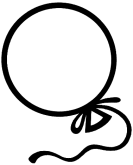 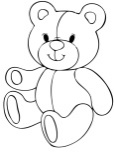 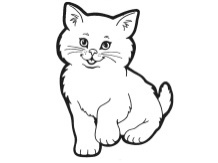 Никита  и  Нина.У  мамы  сын  Никита.  Пришла  Нина.  Нина,  Никита   и  мама  идут  в  парк!  У  мамы  ноша.  У  Никиты  слон.  А  Нина  мала.  Напиши имя девочки из текста  ______________Нарисуй, что нёс Никита?Сколько главных героев в рассказе?__________2 класс1. Подчеркни правильный ответ.    - Кто сел на макушку маленькой Ёлочки?                              а) воронаб) сорокав) дятелг) синица    - Куда ехал купец из сказки « Два Мороза»?а) в деревнюб) на базарв) в лесг) в город    - Кто выиграл спор из сказки « Два Мороза»?а) Синий Морозб) Красный Мороз      в) Сильный Мороз2. Ответь на вопросы:    а) Какого «рогатого зверя» испугались портные         из стихотворения «Храбрецы»?     ________________________________    б) Кто напал на Муху-Цокотуху?      ________________________________    в) Чем крокодил море синее тушил в сказке «Путаница»?_______________________    г) Для чего крокодил просил прислать ему калоши?____________________________3 классТест №1. «Самое великое чудо на свете» 1. Древние рукописные книги писали на А) бумаге;Б) пергаменте;В) бересте;Г) глиняных табличках.2. Рукописные книги писалиА) ученые;Б) знатные и богатые люди;В) учеными монахами;Г) любой, кто умел писать.3. Когда научились печатать книги?А) в начале XV века;Б) в середине XV века;В) в конце XV века;Г) в XX веке.4. При каком царе напечатали первую книгу?А) при Иване Калите;Б) при Иване Красном;В) при Иване Грозном; Г) при Юрии Долгоруком.Прочитай сказку.Пошёл Иван-дурак счастье искать. Шёл, шёл, а счастья нигде не видно. Всю землю обошёл, снова домой воротился. Смотрит, а счастье – вот оно, милое – из окна родного дома смотрит, улыбается.Иван и говорит: «Эх, зря я весь белый свет обошёл. Дома-то тепло, чисто, спокойно. Вот счастье-то!». А счастье в ответ: «Нет, не зря. Не искал бы меня, сидел бы сиднем и скучал, я бы тебе так и не показалось». Ответь на вопросы:1)  Что искал Иван по всему белому свету?___________________2)  Где же улыбнулось ему счастье?_________________________4 классТест 4. +Как назывался городок в табакерке?А) Динь-динь   Б) Дон- дон    В) Дзынь – дзынь2. Кто был надзирателем в городке?А) Винтик    Б) Валик    В) Болтик3. Кем было Пружинка?А) царевна    Б) королева    В) принцесса4. Кого, в сказке о розе и жабе, мальчик поил молоком?А) жабу   Б) ежа  В) кота5. Почему весной мальчик не выходил в сад?А) был болен  Б) переехал  В) не хотел6. Что хотела сделать жаба с розой?А) сорвать  Б) понюхать   В) съесть7. Как звали девочку из сказки «Серебряное копытце»?А) Дарёнка   Б) Мурёнка   В) Бурёнка8. Какая кличка была у кошки, которую Кокованя взял вместе с девочкой?А) Дарёнка   Б) Мурёнка   В) Бурёнка9. Какое животное автор назвал  Серебряным копытцем?А) оленя   Б) козла   В) лося10. Какая из дочерей, в сказке «Аленький цветочек», заказала привезти «тувалет из хрусталю восточного»?А) старшая   Б) средняя   В) младшая11. На какой палец нужно было надеть перстень, чтобы оказаться дома или во дворце чудища лесного?А) на правый мизинецБ) на указательный правый палецВ) на средний левый палец12. Что сделали старшие сёстры, чтобы младшая не вернулась к чудищу?А) спрятали перстеньБ) уговорили остатьсяВ) перевели часы назад13.Сколько лет провёл принц в образе чудища?А) 30   Б) 12   В) 3314. Опиши одного из понравившихся тебе сказочных героев.______________________________________________________________________________________________________